Zespół Szkolno-Przedszkolny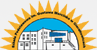 w Gierałtowicach     			SZKOŁA PODSTAWOWARok szkolny 2018/2019Plan pracy na rok szkolny 2018/2019Zadania Sposoby realizacji Termin Organizacja pracy Rady Rodziców Wybory do Prezydium Rady Rodziców IX 2018Organizacja pracy Rady Rodziców Przedstawienie planu pracy Rady Rodziców na rok szkolny 2018/19 oraz jego zatwierdzenieX 2018Organizacja pracy Rady Rodziców Przedstawienie i zatwierdzenie preliminarza wydatków Rady Rodziców na rok szkolny 2018/19X 2018Współpraca z Dyrekcją Szkoły i Radą Pedagogiczną Uchwalenie programu wychowawczego i programu profilaktyki IX 2018Współpraca z Dyrekcją Szkoły i Radą Pedagogiczną Opiniowanie planu finansowego szkoły I 2019Współpraca z Dyrekcją Szkoły i Radą Pedagogiczną Pomoc w organizowaniu imprez szkolnych i klasowych:- Mikołajki- Zabawa karnawałowa- Festyn szkolny- Dzień Dziecka- KomersXII 2018I 2019V 2019VI 2019VI 2019Współpraca z Dyrekcją Szkoły i Radą Pedagogiczną Omówienie organizacji pracy szkoły w kolejnym roku szkolnym V 2019Współpraca z Dyrekcją Szkoły i Radą Pedagogiczną Promocja szkoły cały rokWspółpraca z Dyrekcją Szkoły i Radą Pedagogiczną Opiniowanie projektów ocen dorobku zawodowego nauczycieli VI 2019Udział rodziców w organizacji życia społeczności uczniowskiej Pomoc w przygotowaniu i organizowaniu konkursów oraz imprez szkolnych i klasowych wg kalendarza imprez szkolnych cały rokPrzekazywanie informacji i sprawozdań z działań Rady i realizacji preliminarza wydatkówcały rok/zebraniaWalne zebranie sprawozdawcze VI 2019Udział rodziców w pracach organizacyjnych szkoły Udział rodziców w pozyskiwaniu sponsorów, środków finansowych, materiałów i innych cały rok 